附件12017年上半年成人（自考）本科毕业设计（论文）注意事项1、毕业设计（论文）指导老师确定后，要求学生一周内主动联系各专业指导老师，老师布置毕业设计题目或学生联系本职工作自拟题目（需指导老师同意），如未联系老师未完成毕业设计（论文），将不能如期毕业，后果自负。2、同学根据指导老师任务书要求完成毕业设计，并撰写毕业论文，毕业设计封面、目录、毕业设计（论文）撰写和装订格式要求等资料已挂继续教育学院网页上，可下载。对于存在严重问题的论文（如内容和格式不符合要求、抄袭、网上下载、论文内容严重偏离专业等）应在规定的时间内重写，否则论文通不过，不能按期毕业。3、同学每周以电话、或者电子邮件、QQ等方式至少与指导老师联系一次，及时汇报自己毕业设计进展的情况。4、本学期毕业设计结束，进行答辨。答辩时间将安排在本学期2017.5.6 进行，如有变动另行通知。5、 2017.4.20之前所有同学必需将自己的毕业设计（论文）上交给指导老师审阅 。论文审阅不合格的同学，应务必在一周内修改完毕并重新送交指导老师审阅，否则将不能按期毕业。6、完成毕业设计（论文）的同学需将毕业设计（论文）打印装订成册一份，学习形式为自考的必需交毕业设计（论文）手抄稿一份一并带入学校参加毕业设计（论文）答辩，如若有学生未完成毕业设计（论文）手抄稿，南昌市考试院将不认可该同学毕业设计（论文）成绩，不能正常毕业。学习形式为函授的学生不需要手抄稿。7、在毕业设计过程中请随时关注继续教育学院网上有关毕业设计的通知，如有疑问应尽快询问指导老师或继续教育学院教学服务办公室，继续教育学院教学服务办公室 ： 0791- 88511924附件2：2017年上半年成人（自考）本科毕业设计（论文）时间安排 附件3：江西广播电视大学毕业论文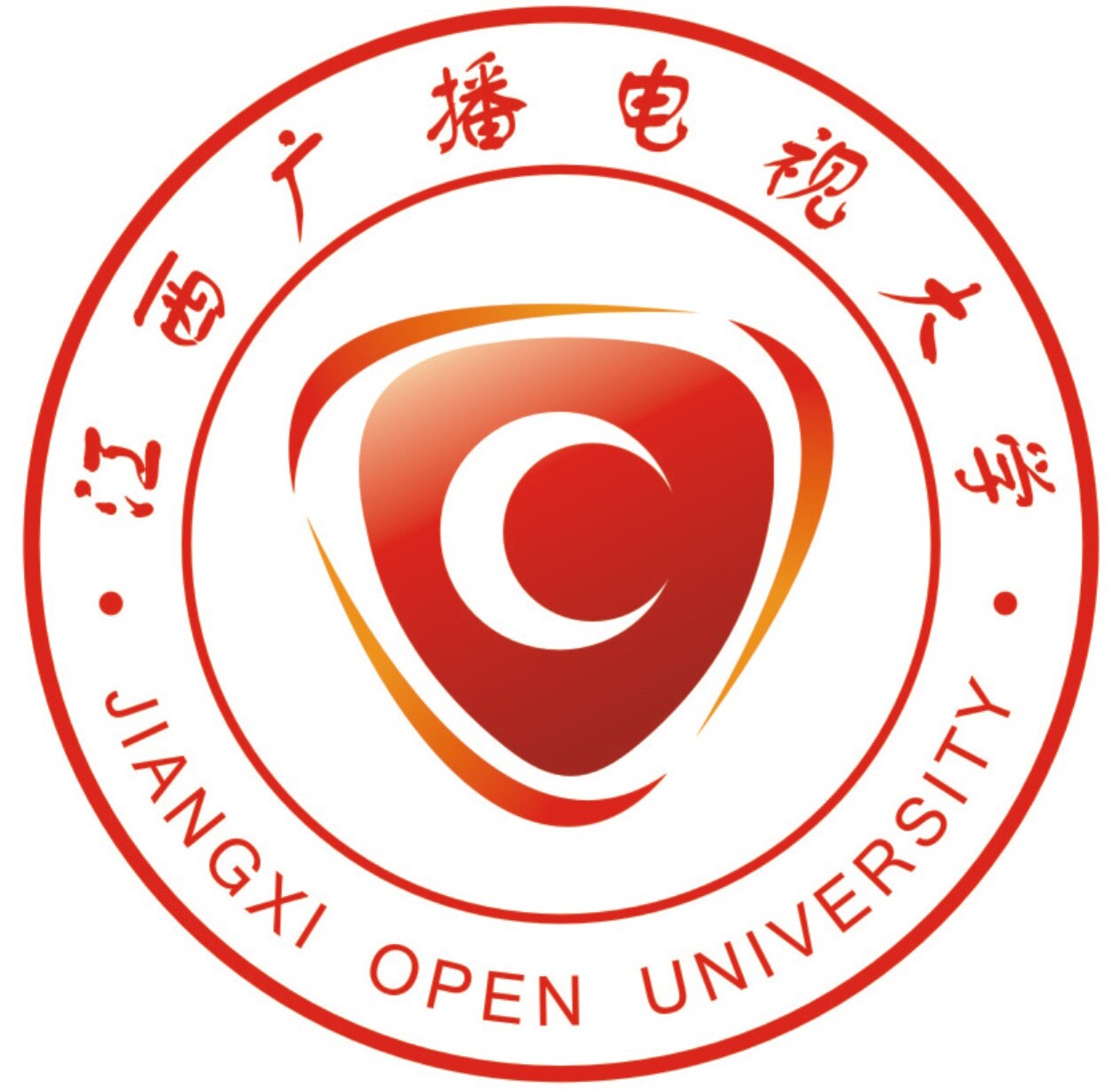 题    目：____________________________________专业名称：____________________________________学生姓名：____________________________________准考证号：____________________________________指导教师：____________________________________日    期：____________________________________附件4：毕业论文基本要求    （一）选题     毕业论文的选题应当在所学专业范围之内，并符合本专业的特点。毕业论文选题提倡选择应用性较强的课题，特别鼓励结合当前社会实践亟待解决的实际问题进行研究。     （二）毕业论文内容及格式要求    1、毕业论文应由学生本人在指导教师的指导下独立完成，杜绝一切抄袭、剽窃、代笔等弄虚作假行为。    2、毕业论文应做到观点明确，材料翔实，论证有力，结构完整，逻辑严谨，语言通顺。    3、毕业论文应为学术论文。调查报告、工作总结及文学作品等各类非学术的文章不能作为毕业论文提出。包括注解字数一般不少于4000字。毕业论文主要内容包括：摘要、目录、正文、参考文献。所引用的中外文参考文献资料，必须注明引用教材（或著作、期刊等）的书名（或著作、期刊名）、作者、出版单位、时间（引用期刊的还必须注明文章名）。引用其他参考资料也应注明资料来源。具体书写格式要求（附件一）附件一目         录一、……………………………..1（一）……………………………………………21、………2、…………………（二…………………………………………………31、………2、…………………二、………………………………5（一）………1、………2、…………………三、…………………7（一）………1、…………………浅议XX单位人力资源管理专业、姓名【内容提要】在当今教育变革日益剧烈的背景下，社会对人力资源管理要求甚至苛求越来越多，…………………………………………………………………………………………………………………………………………………………………………………………………………………………………………………………………………。[关 键 词]  单位  人力   资源   管理…………（引言）一、当前XX单位人力资源管理的现状以及所存在的问题…………（一）…………1、………………2、………………3、………………二、目前XX单位人力资源管理还不够完美的原因1、………2、…………………二、XX单位人力资源管理的思路1、………2、……………………………（结论）参考文献：1、刘庆、刘宝宏等著,《企业战略管理》,中央广播电视大学出版社，2006年12月出版。2、………3、………4、………5、………说  明：1、参考文献和注释部分接在正文后；2、参考文献要求5条以上。3、页面设置：⑴ A4纸，WORD文档排版；⑵ 边距:上2.54厘米、下2.54厘米、左右2.9厘米。⑶ 每页设置：单倍行距，行数35行4、封面、内容摘要、目录不要标页码。从正文开始标页码，即正文为第一页。5、论文一式三份（含手写版一份）。6、正文字数：论文3000字以上。二、毕业论文纸张及装订格式要求（一）毕业论文用纸及封装要求1．论文封面一律使用学校统一格式的毕业设计（论文）样式封面。2．毕业设计（论文）使用A4打印纸打印。3．论文完成后，学生按要求参加答辩，答辩完成后学习形式为自考的将毕业设计（论文）手抄稿交答辩秘书处。函授及大自考的学生一律按A4规格装订成册交答辩秘书处。（二）装订格式要求装订顺序为：封面、中文摘要、目录、论文主体部分（引言、正文、结论、参考文献、致谢、附录）。装订时，封面必须对齐，封底允许短一些。四周切平整，要求字迹清楚，整齐美观。附件5：（见单独excel文档）附件6：     毕业设计（论 文）成绩评分原则及标准一、毕业设计(论文)的成绩按百分制评定。二、评分原则应从四个方面综合考虑：1、独立完成毕业设计(论文)的情况；2、毕业设计(论文)的质量：包括论述是否正确，设计是否合理、计算、试验结果及结论是否正确，工艺文件及图纸质量是否符合要求，文字表达及书写是否通顺端正，设计（论文）工作量是否达到规定要求，有否创见或实用价值等；3、答辩中自述及回答问题的正确程度；4、毕业设计(论文)工作过程中的工作态度、科学精神和独立工作能力。三．评分标准1、90—100分：独立、全面地完成毕业设计(论文)任务、质量优良，答辩时回答问题正确，反映出有坚实的基础理论和专业知识，工作态度端正，并有所创新或新的见解。2、80～89分：独立、全面地完成毕业设计(论文)任务，质量较好，回答问题较正确，工作态度端正，但设计(论文)中有些小的缺点。3、70～79分：设计(论文)内容基本符合任务要求，论述和设计基本正确，计算无大错，工艺文件及图纸基本符合要求，回答问题无大的错误，工作态度一般。4、60～69分：设计(论文)内容基本符合任务要求，论述和设计基本正确，计算无大错，工艺文件及图纸基本符合要求，回答问题无大的错误，工作态度一般。5、60分以下；有四分之一时间未参加设计(论文)工作，或草率从事，大部分内容不符合任务要求，有较大原则性错误或很多错误并且回答问题有较多概念性错误；工作态度差或有抄袭现象（包括抄袭同学的论文、抄袭别人已经发表的文章、网上下载直接打印的资料等各种现象）。附件7：江西省高等教育自学考试专业（本科）毕业论文（设计）答   辩   表                                                 填表日期  2014年11月2日时间工作内容主办人参加人员3月15日之前各专业学生填写联系方式继教院毕业学生 3月20日之前联系相关学院确定带毕设老师并下发给学生继教院指导老师 、毕业学生3月21日-4月20日 毕业设计（论文）继教院指导老师、毕业学生4月25日前 学生提交毕业设计（论文） 继教院答辩秘书、指导老师、学生5月6日 毕业设计（论文）答辨继教院答辩秘书、指导老师、学生5月7-10日 整理毕业设计成绩及手抄论文继教院答辩秘书、指导老师、学生答辩者姓名性别性别民族出生年月出生年月工作单位通讯地址（邮政编码）通讯地址（邮政编码）论文题目指导教师工作单位工作单位工作单位职务或职  称职务或职  称论文提要（若文字较多，可另附稿纸续写。（若文字较多，可另附稿纸续写。（若文字较多，可另附稿纸续写。（若文字较多，可另附稿纸续写。（若文字较多，可另附稿纸续写。（若文字较多，可另附稿纸续写。（若文字较多，可另附稿纸续写。（若文字较多，可另附稿纸续写。（若文字较多，可另附稿纸续写。（若文字较多，可另附稿纸续写。（若文字较多，可另附稿纸续写。导师评语成绩评定100%总分：     分成绩评定100%观点内容观点内容结构层次语言文字语言文字第一问题答辩第二问题答辩第二问题答辩第二问题答辩第三问题答辩评定者签名：年  月  日